Уважаемый руководитель!Министерством образования Архангельской области принято решение о том, что с 01.09.2022 года образовательные организации Архангельской области переходят  на обновленные ФГОС НОО и ООО: на ступени НОО – 1 и 2 классы, на ступени ООО – 5 и 6 классы (см. письмо от 09.08.2021 года № 209/02-09/7111 и информацию с ВКС от 01.12.2021 г. «О введении обновленных ФГОС»).В связи с этим необходимо пройти курсы повышения квалификации учителям начальных классов, планирующим работать в 1 и 2 классах, и учителям, планирующим работать в 5 и 6 классах.Наименования курсов, сроки их прохождения можно посмотреть в плане-графике повышения квалификации на 2022 год на сайте АО ИОО. Регистрация на курсовые мероприятия на 2022 год начнется с 06.12.2021 г.         Кроме того, курсовая подготовка для руководителей образовательных учреждений Ленского района и их заместителей будет проходить в 2022 году с 07.02 по 05.03, а для учителей Ленского района (для учителей 1,2 классов – в первую очередь) - с 14.03 по 09.04. Если по объективной причине учитель не смог пройти курсы в указанные сроки, то это можно сделать в резервный срок с 12.09 по 08.10 2022 года.Просим провести разъяснительную работу с педагогами Вашего образовательного учреждения о переходе на обновленные ФГОС и необходимости прохождения курсов повышения квалификации.Также просим направить списки учителей начальных классов и учителей-предметников, которые в 2022-2023 учебном году будут работать по обновленным ФГОС НОО и ООО, в срок до 13.12.2021 года на адрес электронной почты irina.minina04@yandex.ru Заведующий Отделом образованияАдминистрации МО«Ленский муниципальный район»                      М.А. Ажгибкова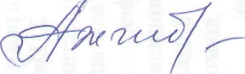 Руководителю образовательного учреждения